Změny struktury obyvatel podle náboženské víry v letech 1991, 2001 a 2011Ve skupině osob, které se přihlásily k víře, měly zásadní zastoupení registrované církve. V roce 1991 působilo na území České republiky 19 registrovaných církví a náboženských společností. K datu sčítání 2011 jich bylo již 32.Vývoj struktury obyvatelstva podle náboženské víry od roku 1991 vykazoval trvalý pokles podílu věřících osob. Během dvaceti let se jejich počet snížil na polovinu, v desetiletí 2001 - 2011 byl ale úbytek počtu věřících ovlivněn i vysokým počtem neuvedených odpovědí. Kolísavý vývoj měl počet osob, které deklarovaly, že jsou bez víry (bez vyznání). Nepravidelný vývoj měl i počet osob, které svůj postoj k víře neuvedly. V desetiletí mezi sčítáními 2011 a 2001 byl právě růst počtu osob s neuvedenou odpovědí (i zvýšení podílu na počtu obyvatel) nejrychlejší. Rozhodnutí neodpovědět na nepovinnou otázku se promítlo i do poklesu absolutních počtů osob hlásících se k nejpočetnějším tradičním církvím. Do jaké míry se ale na poklesu podílely právě neuvedené odpovědi, nelze z žádného jiného údaje přesněji kvantifikovat.Struktura obyvatel podle náboženské víry (náboženského vyznání) v letech 1991 - 2011Pokles absolutních počtů se nevztahoval plošně na všechny církve a náboženské společnosti. Příslušníci či sympatizanti některých církví deklarovali svou příslušnost zhruba stejně jako  v roce 2001 nebo i ve větším počtu. Z tradičních církví se v roce 2011 v porovnání s rokem 2001 zvýšil počet osob, které deklarovaly svou sounáležitost s Církví řeckokatolickou (o 29 % na téměř 10 tisíc osob), s Církví bratrskou  (o více než 9 % na téměř 11 tisíc osob) a Starokatolickou církví v ČR (o 8 % na více než 1,7 tisíc osob). Z církví s kratší tradicí výrazný relativní růst zaznamenaly Církev Křesťanská společenství, kde se počet osob hlásících se k této církvi více než zdvojnásobil (na téměř 9,4 tisíc v roce 2011) a Apoštolská církev (s růstem o 8 % na téměř 5 tisíc osob). Několikanásobné zvýšení zaznamenaly i málopočetné Scientologická církev či Hnutí Hare Krišna, v absolutním vyjádření to byl ale růst počtu osob o pouhých 264 resp. 379 osob. K Pravoslavné církvi v českých zemích se v roce 2011 přihlásilo o zhruba 10 % méně osob než v roce 2001. Protože ale v mezidobí mezi sčítáními byla zaregistrována nově Ruská pravoslavná církev, podvorje patriarchy moskevského a celé Rusi v České republice, v úhrnu se počet osob, které se přihlásily k pravoslaví, zvýšil o 15 %. K početně významnějším novým církvím, které byly zjišťovány poprvé, kromě uvedené Ruské pravoslavné církve, podvorje patriarchy moskevského a celé Rusi v České republice lze zařadit i Buddhismus Diamantové cesty linie Karma Kagjü (registrováno v roce 2007 jako první oficiální buddhistické společenství v ČR), který uvedlo v roce 2011 celkem 3 484 osob; současně dalších 2 617 osob zvolilo obecný zápis „buddhismus“. V roce 2001 se přihlásilo k buddhismu jako směru  6 817 osob.  I v roce 2011 platilo, že největšími církvemi zůstaly Církev římskokatolická (1,1 mil osob), Českobratrská církev evangelická (52 tis.) a Církev čsl. husitská (39 tis.). K dalším početnějším církvím patřila Pravoslavná církev v českých zemích, ke které se v roce 2011 přihlásilo 20,5 tis. osob (dalších téměř 6 tis. osob zvolilo Ruskou pravoslavnou církev, podvorje patriarchy moskevského). Hranici deseti tisíc věřících překročily ještě Náboženská společnost Svědkové Jehovovi (13 tis.) a Církev bratrská (11 tis.).Hlavní charakteristikou výsledků sčítání 2011 o náboženské víře ve srovnání s předchozími cenzy byl extrémní počet osob, které využily možnosti dané zákonem nechat otázku na víru bez odpovědi. To ve svém důsledku znamenalo pokles absolutních hodnot u věřících celkem, ale i u většiny jednotlivých církví, náboženských společností a náboženských směrů.Struktura obyvatelstva podle deklarace víry v letech 1991 a 2011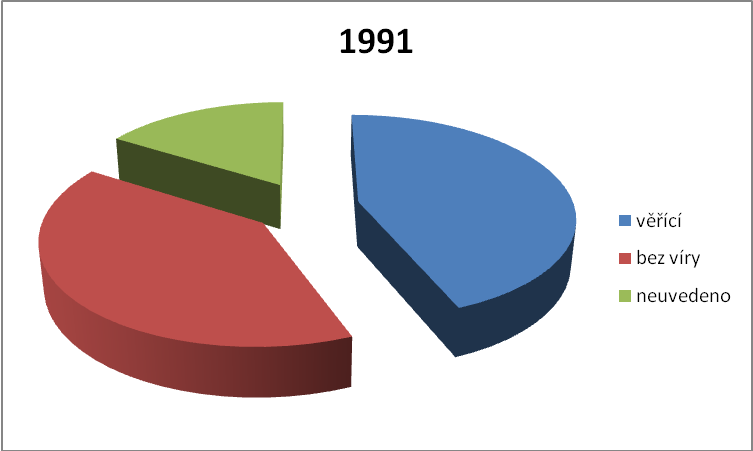 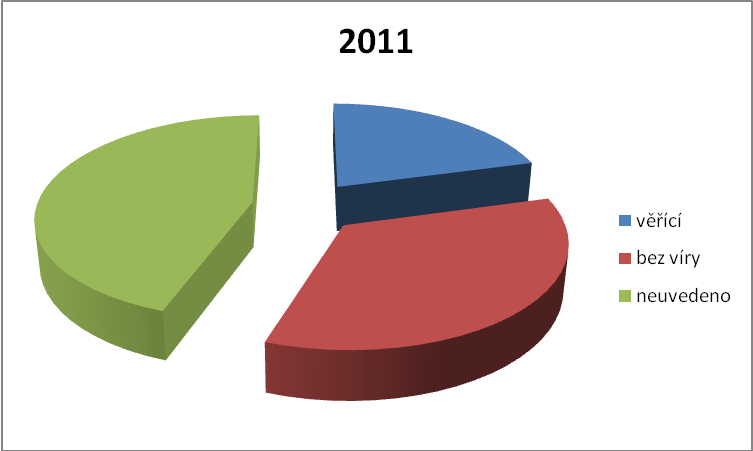 Hodnocení míry poklesu počtu věřících je vzhledem k počtu i podílu neuvedených odpovědí obtížné. I když trend snižování počtů osob hlásících se k tradičním církvím lze považovat za pravděpodobný, intenzitu tohoto poklesu z konkrétních údajů zhodnotit věrohodně nelze.V roce 2011 nebyly do základní struktury obyvatel zahrnuty osoby, které svůj vztah k víře neuvedly (neoznačily ani že jsou věřící ani že jsou bez víry), ale uvedly slovním zápisem, že se hlásí k ateismu. Takových osob bylo 1 058, v tom 698 mužů a 360 žen.199119912001200120112011abs.%abs.%abs.%Obyvatelstvo celkem 1)10 302 215100,010 230 060100,010 436 560100,0Věřící4 523 73443,93 288 08832,12 168 95220,8   z toho   Církev československá husitská178 0361,799 1031,039 2290,4   Církev římskokatolická4 021 38539,02 740 78026,81 082 46310,4   Českobratrská církev evangelická203 9962,0117 2121,151 8580,5   Nábož. spol. Svědkové Jehovovi14 5750,123 1620,213 0690,1   Pravosl. církev v českých zemích19 3540,222 9680,220 5330,2   Slezská evangelická církev a.v.33 1300,314 0200,18 1580,1Osoby bez víry (bez vyznání)4 112 86439,96 039 99159,03 604 09534,5Neuvedeno (nezjištěno)1 665 61716,2901 9818,84 662 45544,71) v letech 1991 a 2001 trvale bydlící, v roce 2011 obvykle bydlící1) v letech 1991 a 2001 trvale bydlící, v roce 2011 obvykle bydlící1) v letech 1991 a 2001 trvale bydlící, v roce 2011 obvykle bydlící1) v letech 1991 a 2001 trvale bydlící, v roce 2011 obvykle bydlící1) v letech 1991 a 2001 trvale bydlící, v roce 2011 obvykle bydlící1) v letech 1991 a 2001 trvale bydlící, v roce 2011 obvykle bydlící1) v letech 1991 a 2001 trvale bydlící, v roce 2011 obvykle bydlící